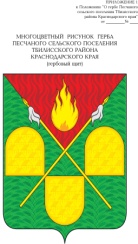 СОВЕТ ПЕСЧАНОГО СЕЛЬСКОГО ПОСЕЛЕНИЯ ТБИЛИССКОГО РАЙОНАРЕШЕНИЕот 10 декабря 2019 года                                                                                № 16 х. ПесчаныйО внесении изменений в решение «О создании муниципального дорожного фонда Песчаного сельского поселения Тбилисского района и утверждении порядка формирования и использования бюджетных ассигнований муниципального дорожного фонда Песчаного сельского поселения Тбилисского района» от  8 октября  2013 года № 468Руководствуясь статьями 26, 56, 60 Устава Песчаного сельского поселения Тбилисского района, Совет Песчаного сельского поселения Тбилисского района решил:   1. Внести следующие изменения в решение Совета Песчаного сельского поселения Тбилисского района от 8 октября 2013 года № 468 «О создании муниципального дорожного фонда Песчаного сельского поселения Тбилисского района и утверждении порядка формирования и использования бюджетных ассигнований муниципального дорожного фонда Песчаного сельского поселения Тбилисского района»:1) п. 8 Порядка формирования и использования бюджетных ассигнований дорожного фонда Песчаного сельского поселения Тбилисского района (Приложение 1 к решению Совета Песчаного сельского поселения Тбилисского района от 8 октября 2013 года № 468 «О создании муниципального дорожного фонда Песчаного сельского поселения Тбилисского района и утверждении порядка формирования и использования бюджетных ассигнований муниципального дорожного фонда Песчаного сельского поселения Тбилисского района») изложить в новой редакции, добавив подпункт:и) «приобретение техники для механизированной снегоочистки, расчистки автомобильных дорог от снежных заносов, борьбы с зимней скользкостью, уборки снежных валов с обочин».2. Эксперту, специалисту администрации Песчаного сельского поселения Тбилисского района В.А. Олехнович обеспечить опубликование настоящего решения в сетевом издании «Информационный портал Тбилисского района», а также разметить на официальном сайте администрации Песчаного сельского поселения Тбилисского района в информационно-телекоммуникационной сети «Интернет».3. Контроль по исполнению настоящего решения оставляю за собой.3. Настоящее решение вступает в  силу со дня его опубликования.
Глава Песчаного сельскогопоселения Тбилисского района                                                      Н.В. Палатина